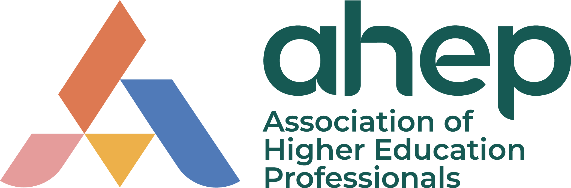 April 2024 pOSTgRADUATE cERTIFICATE Student Application formBefore completing the form, please ensure that you have read the prospectus in order to familiarise yourself with the curriculum and entry requirements.The details you provide in this application will be used to create your AHEP record if you do not already have one, or to update your existing record.  Please note that your name and email address must match your AHEP account and the same name and email address will be used for all AHEP membership and PgCert correspondence.  If you need to update your AHEP account details, please log in here: My AHEP accountPlease tick those that apply:1. Personal details1. Personal details1. Personal details1. Personal details1. Personal details1. Personal details1. Personal details1. Personal details1. Personal details1. Personal details1. Personal details1. Personal details1. Personal detailsPlease provide your full name as used on official documents.Please provide your full name as used on official documents.Please provide your full name as used on official documents.Please provide your full name as used on official documents.Please provide your full name as used on official documents.Please provide your full name as used on official documents.Please provide your full name as used on official documents.Please provide your full name as used on official documents.Please provide your full name as used on official documents.Please provide your full name as used on official documents.Please provide your full name as used on official documents.Please provide your full name as used on official documents.Please provide your full name as used on official documents.Title (Mr/Ms/Miss/Mrs, etc.):Surname / family name:First / given name(s):Preferred first name:Gender:M        F       Other Date of birth:--AHEP Member?  NO           YES     AHEP Membership No: AHEP Membership No: AHEP Membership No: AHEP Membership No: AHEP Membership No: AHEP Membership No: AHEP Membership No: AHEP Membership No: AHEP Membership No: AHEP Membership No: AHEP Membership No: CORRESPONDENCE CONTACT Details CORRESPONDENCE CONTACT Details CORRESPONDENCE CONTACT Details CORRESPONDENCE CONTACT Details CORRESPONDENCE CONTACT Details CORRESPONDENCE CONTACT Details CORRESPONDENCE CONTACT Details CORRESPONDENCE CONTACT Details CORRESPONDENCE CONTACT Details CORRESPONDENCE CONTACT Details CORRESPONDENCE CONTACT Details CORRESPONDENCE CONTACT Details CORRESPONDENCE CONTACT Details Email address:Preferred postal address (choose one):  Work address            Home address           Work address            Home address           Work address            Home address           Work address            Home address           Work address            Home address           Work address            Home address           Work address            Home address           Work address            Home address           Work address            Home address           Work address            Home address           1.1 PERSONAL cONTACT DETAILS1.1 PERSONAL cONTACT DETAILS1.1 PERSONAL cONTACT DETAILS1.1 PERSONAL cONTACT DETAILS1.1 PERSONAL cONTACT DETAILS1.1 PERSONAL cONTACT DETAILSHome address:Town/City:County:Postcode: 1.2 EMPLOYMENT CONTACT DETAILS1.2 EMPLOYMENT CONTACT DETAILS1.2 EMPLOYMENT CONTACT DETAILS1.2 EMPLOYMENT CONTACT DETAILS1.2 EMPLOYMENT CONTACT DETAILS1.2 EMPLOYMENT CONTACT DETAILSJob title:Department:Organisation:Daytime telephone no.:Address:Town/City:County:Postcode: 2. PRINCIPAL WORK AREAS2. PRINCIPAL WORK AREAS2. PRINCIPAL WORK AREAS2. PRINCIPAL WORK AREAS2. PRINCIPAL WORK AREAS2. PRINCIPAL WORK AREAS2. PRINCIPAL WORK AREAS2. PRINCIPAL WORK AREAS2. PRINCIPAL WORK AREAS2. PRINCIPAL WORK AREAS2. PRINCIPAL WORK AREAS2. PRINCIPAL WORK AREAS2. PRINCIPAL WORK AREAS2. PRINCIPAL WORK AREAS2. PRINCIPAL WORK AREAS2. PRINCIPAL WORK AREASSelect three areas which most clearly describe your current responsibilitiesSelect three areas which most clearly describe your current responsibilitiesSelect three areas which most clearly describe your current responsibilitiesSelect three areas which most clearly describe your current responsibilitiesSelect three areas which most clearly describe your current responsibilitiesSelect three areas which most clearly describe your current responsibilitiesSelect three areas which most clearly describe your current responsibilitiesSelect three areas which most clearly describe your current responsibilitiesSelect three areas which most clearly describe your current responsibilitiesSelect three areas which most clearly describe your current responsibilitiesSelect three areas which most clearly describe your current responsibilitiesSelect three areas which most clearly describe your current responsibilitiesSelect three areas which most clearly describe your current responsibilitiesSelect three areas which most clearly describe your current responsibilitiesSelect three areas which most clearly describe your current responsibilitiesSelect three areas which most clearly describe your current responsibilitiesAcademic AdministrationAcademic AdministrationFinanceFinanceMarketing / External RelationsMarketing / External RelationsMarketing / External RelationsResearchResearchResearchEstates Facilities  Estates Facilities  Human ResourcesHuman ResourcesPlanningPlanningPlanningStudent ServicesStudent ServicesStudent ServicesFaculty / School / DepartmentFaculty / School / DepartmentIT / Data / CommunicationsIT / Data / CommunicationsQualityQualityQualityOther (please state):Other (please state):3. Education and qualifications3. Education and qualifications3. Education and qualifications3. Education and qualifications3. Education and qualifications3. Education and qualifications3. Education and qualifications3. Education and qualifications3. Education and qualifications3. Education and qualifications3. Education and qualifications3. Education and qualifications3. Education and qualifications3. Education and qualifications3. Education and qualificationsIndicate all levels of qualifications gained (select all boxes that apply):Indicate all levels of qualifications gained (select all boxes that apply):Indicate all levels of qualifications gained (select all boxes that apply):Indicate all levels of qualifications gained (select all boxes that apply):Indicate all levels of qualifications gained (select all boxes that apply):Indicate all levels of qualifications gained (select all boxes that apply):Indicate all levels of qualifications gained (select all boxes that apply):Indicate all levels of qualifications gained (select all boxes that apply):Indicate all levels of qualifications gained (select all boxes that apply):Indicate all levels of qualifications gained (select all boxes that apply):Indicate all levels of qualifications gained (select all boxes that apply):Indicate all levels of qualifications gained (select all boxes that apply):Indicate all levels of qualifications gained (select all boxes that apply):Indicate all levels of qualifications gained (select all boxes that apply):Indicate all levels of qualifications gained (select all boxes that apply):‘A’ Levels / GNVQ / BTEC National (higher)‘A’ Levels / GNVQ / BTEC National (higher)‘A’ Levels / GNVQ / BTEC National (higher)Undergraduate DegreeUndergraduate DegreeUndergraduate DegreeUndergraduate DegreeMaster’s degreeMaster’s degreeMaster’s degreePostgraduate Certificate / DiplomaPostgraduate Certificate / DiplomaPostgraduate Certificate / DiplomaProfessional Qualifications (e.g. CIPD)Professional Qualifications (e.g. CIPD)Professional Qualifications (e.g. CIPD)Professional Qualifications (e.g. CIPD)Qualifications completed / pending - List all subjects taken, including awards pending (i.e.  School, college, university and professional courses) in chronological order.  Qualifications completed / pending - List all subjects taken, including awards pending (i.e.  School, college, university and professional courses) in chronological order.  Qualifications completed / pending - List all subjects taken, including awards pending (i.e.  School, college, university and professional courses) in chronological order.  Qualifications completed / pending - List all subjects taken, including awards pending (i.e.  School, college, university and professional courses) in chronological order.  Qualifications completed / pending - List all subjects taken, including awards pending (i.e.  School, college, university and professional courses) in chronological order.  Qualifications completed / pending - List all subjects taken, including awards pending (i.e.  School, college, university and professional courses) in chronological order.  Qualifications completed / pending - List all subjects taken, including awards pending (i.e.  School, college, university and professional courses) in chronological order.  Qualifications completed / pending - List all subjects taken, including awards pending (i.e.  School, college, university and professional courses) in chronological order.  Qualifications completed / pending - List all subjects taken, including awards pending (i.e.  School, college, university and professional courses) in chronological order.  Qualifications completed / pending - List all subjects taken, including awards pending (i.e.  School, college, university and professional courses) in chronological order.  Qualifications completed / pending - List all subjects taken, including awards pending (i.e.  School, college, university and professional courses) in chronological order.  Qualifications completed / pending - List all subjects taken, including awards pending (i.e.  School, college, university and professional courses) in chronological order.  Qualifications completed / pending - List all subjects taken, including awards pending (i.e.  School, college, university and professional courses) in chronological order.  Qualifications completed / pending - List all subjects taken, including awards pending (i.e.  School, college, university and professional courses) in chronological order.  Qualifications completed / pending - List all subjects taken, including awards pending (i.e.  School, college, university and professional courses) in chronological order.  Level, e.g. GCSE, HND, UG, PG, or professional qualificationsSubjectSubjectSubjectDate of awardDate of awardDate of awardName of educational establishment attendedName of educational establishment attendedName of educational establishment attendedName of educational establishment attendedName of educational establishment attendedResultResultResult4. english language 4. english language 4. english language Is English your first language?Yes                   No                If English is not your first language please provide details of your highest English Language qualification. Please refer to NTU English Language Requirements for further information on eligibility:If English is not your first language please provide details of your highest English Language qualification. Please refer to NTU English Language Requirements for further information on eligibility:If English is not your first language please provide details of your highest English Language qualification. Please refer to NTU English Language Requirements for further information on eligibility:5. PROFESSIONAL EXPERIENCE5. PROFESSIONAL EXPERIENCE5. PROFESSIONAL EXPERIENCE5. PROFESSIONAL EXPERIENCE5. PROFESSIONAL EXPERIENCEGive details of current and all previous roles starting with the most recent first.  Also account for any periods of time not spent in full or part time employment.  Give details of current and all previous roles starting with the most recent first.  Also account for any periods of time not spent in full or part time employment.  Give details of current and all previous roles starting with the most recent first.  Also account for any periods of time not spent in full or part time employment.  Give details of current and all previous roles starting with the most recent first.  Also account for any periods of time not spent in full or part time employment.  Give details of current and all previous roles starting with the most recent first.  Also account for any periods of time not spent in full or part time employment.  Job titleName of organisationDetails of roles / responsibilitiesFromTo6. ENTRY QUALIFICATIONS6. ENTRY QUALIFICATIONS6. ENTRY QUALIFICATIONS6. ENTRY QUALIFICATIONS6. ENTRY QUALIFICATIONSWhich one of the following statements applies to you:Which one of the following statements applies to you:Which one of the following statements applies to you:Which one of the following statements applies to you:Which one of the following statements applies to you:I do not have a first degree but hold other qualifications (‘A’ Levels / GNVQ / BTEC National (higher)I do not have a first degree but hold other qualifications (‘A’ Levels / GNVQ / BTEC National (higher)I do not have a first degree but hold other qualifications (‘A’ Levels / GNVQ / BTEC National (higher)I have a first degree (UK, ROI, or equivalent)I have a first degree (UK, ROI, or equivalent)I have a first degree (UK, ROI, or equivalent)I have a first degree (UK, ROI, or equivalent), and a Postgraduate qualificationI have a first degree (UK, ROI, or equivalent), and a Postgraduate qualificationI have a first degree (UK, ROI, or equivalent), and a Postgraduate qualification7. Supporting statement7. Supporting statement7. Supporting statement7. Supporting statement7. Supporting statementState your reasons for wishing to join the programme and details of any relevant experience.  This may also include formal / informal / voluntary experience. The statement must be 250 – 500 words in length and will be assessed for suitability for the programme by the Programme Team.State your reasons for wishing to join the programme and details of any relevant experience.  This may also include formal / informal / voluntary experience. The statement must be 250 – 500 words in length and will be assessed for suitability for the programme by the Programme Team.State your reasons for wishing to join the programme and details of any relevant experience.  This may also include formal / informal / voluntary experience. The statement must be 250 – 500 words in length and will be assessed for suitability for the programme by the Programme Team.State your reasons for wishing to join the programme and details of any relevant experience.  This may also include formal / informal / voluntary experience. The statement must be 250 – 500 words in length and will be assessed for suitability for the programme by the Programme Team.State your reasons for wishing to join the programme and details of any relevant experience.  This may also include formal / informal / voluntary experience. The statement must be 250 – 500 words in length and will be assessed for suitability for the programme by the Programme Team.8. Reference8. ReferenceAll applicants must submit a reference statement on headed paper at the point of application from someone who can comment on their suitability for the programme.  This may be a line manager, or academic from a programme of study undertaken.  Please note that applications will not be considered until the reference is received.  All applicants must submit a reference statement on headed paper at the point of application from someone who can comment on their suitability for the programme.  This may be a line manager, or academic from a programme of study undertaken.  Please note that applications will not be considered until the reference is received.  Name of referee:Relationship to applicant:Email address of referee:Email address of referee:9. HOW DID YOU HEAR ABOUT AHEP PGCERT? 9. HOW DID YOU HEAR ABOUT AHEP PGCERT? 9. HOW DID YOU HEAR ABOUT AHEP PGCERT? 9. HOW DID YOU HEAR ABOUT AHEP PGCERT? 9. HOW DID YOU HEAR ABOUT AHEP PGCERT? 9. HOW DID YOU HEAR ABOUT AHEP PGCERT? 9. HOW DID YOU HEAR ABOUT AHEP PGCERT? 9. HOW DID YOU HEAR ABOUT AHEP PGCERT? AHEP ConferencePerspectivesEmail bulletin from AHEPInstitution staff developer Social Media channelsAHEP webpagesMailshot from AHEPColleague/PeerOther (Please specify): Other (Please specify): Other (Please specify): Other (Please specify): Other (Please specify): Other (Please specify): Other (Please specify): Other (Please specify): 10. DECLARATION10. DECLARATION10. DECLARATION10. DECLARATION
I declare that the information given above is correct.  I have read through the programme information, understand the programme curriculum and the nature of self-directed study. I understand that attendance at workshop sessions are mandatory and will be delivered as online webinars spread across the programme – there are no face-to-face events for this cohort.Provisional sessions are currently due as below. Please note dates may be subject to change. Exact timings will be shared prior to enrolment.Intro Workshops 1 to 4 – w/c 22 April 2024 (4 x two hour sessions spread across four days)Workshop 5 – w/c 15 July 2024Workshop 6 – w/c 29 July 2024Workshop 7 – w/c 7 October 2024Workshop 8 – w/c 14 October 2024Workshop 9 – w/c 2 December 2024Workshop 10 – w/c 9 December 2024Workshop 11 – w/c 3 March 2025Workshop 12 – w/c 10 March 2025If admitted to the programme, I understand that I am personally liable for the fees in accordance with the AHEP PgCert Payment Terms and ConditionsI agree to comply with NTU Policies and Procedures including:Student code of behaviourPolicy on Freedom of SpeechComputer use regulationsIntellectual propertyStudent Fitness to Study Policy
I declare that the information given above is correct.  I have read through the programme information, understand the programme curriculum and the nature of self-directed study. I understand that attendance at workshop sessions are mandatory and will be delivered as online webinars spread across the programme – there are no face-to-face events for this cohort.Provisional sessions are currently due as below. Please note dates may be subject to change. Exact timings will be shared prior to enrolment.Intro Workshops 1 to 4 – w/c 22 April 2024 (4 x two hour sessions spread across four days)Workshop 5 – w/c 15 July 2024Workshop 6 – w/c 29 July 2024Workshop 7 – w/c 7 October 2024Workshop 8 – w/c 14 October 2024Workshop 9 – w/c 2 December 2024Workshop 10 – w/c 9 December 2024Workshop 11 – w/c 3 March 2025Workshop 12 – w/c 10 March 2025If admitted to the programme, I understand that I am personally liable for the fees in accordance with the AHEP PgCert Payment Terms and ConditionsI agree to comply with NTU Policies and Procedures including:Student code of behaviourPolicy on Freedom of SpeechComputer use regulationsIntellectual propertyStudent Fitness to Study Policy
I declare that the information given above is correct.  I have read through the programme information, understand the programme curriculum and the nature of self-directed study. I understand that attendance at workshop sessions are mandatory and will be delivered as online webinars spread across the programme – there are no face-to-face events for this cohort.Provisional sessions are currently due as below. Please note dates may be subject to change. Exact timings will be shared prior to enrolment.Intro Workshops 1 to 4 – w/c 22 April 2024 (4 x two hour sessions spread across four days)Workshop 5 – w/c 15 July 2024Workshop 6 – w/c 29 July 2024Workshop 7 – w/c 7 October 2024Workshop 8 – w/c 14 October 2024Workshop 9 – w/c 2 December 2024Workshop 10 – w/c 9 December 2024Workshop 11 – w/c 3 March 2025Workshop 12 – w/c 10 March 2025If admitted to the programme, I understand that I am personally liable for the fees in accordance with the AHEP PgCert Payment Terms and ConditionsI agree to comply with NTU Policies and Procedures including:Student code of behaviourPolicy on Freedom of SpeechComputer use regulationsIntellectual propertyStudent Fitness to Study Policy
I declare that the information given above is correct.  I have read through the programme information, understand the programme curriculum and the nature of self-directed study. I understand that attendance at workshop sessions are mandatory and will be delivered as online webinars spread across the programme – there are no face-to-face events for this cohort.Provisional sessions are currently due as below. Please note dates may be subject to change. Exact timings will be shared prior to enrolment.Intro Workshops 1 to 4 – w/c 22 April 2024 (4 x two hour sessions spread across four days)Workshop 5 – w/c 15 July 2024Workshop 6 – w/c 29 July 2024Workshop 7 – w/c 7 October 2024Workshop 8 – w/c 14 October 2024Workshop 9 – w/c 2 December 2024Workshop 10 – w/c 9 December 2024Workshop 11 – w/c 3 March 2025Workshop 12 – w/c 10 March 2025If admitted to the programme, I understand that I am personally liable for the fees in accordance with the AHEP PgCert Payment Terms and ConditionsI agree to comply with NTU Policies and Procedures including:Student code of behaviourPolicy on Freedom of SpeechComputer use regulationsIntellectual propertyStudent Fitness to Study PolicySignature:Date:Applications are normally processed within 10 working days of receipt and you will be notified of the outcome by email.  If your application is successful, you will receive a formal offer of a place on the Postgraduate Certificate programme and you will be asked to accept or decline this offer by a deadline specified within the offer correspondence.  In accepting the offer you will be required to submit additional information such as payment and invoicing details.You are entitled to cancel an accepted place without charge up to 21 working days in advance of the first day of the Intro Workshops.  If you cancel after that point, you will be charged an administration fee in accordance with the AHEP PgCert Payment Terms and Conditions.By submitting this form you are agreeing that your data will be processed by AHEP in line with our Privacy Statement. As this is a collaborative programme with Nottingham Trent University your information will be shared with NTU for enrolment and course related purposes only. We would appreciate you completing the monitoring information in the following section.Applications are normally processed within 10 working days of receipt and you will be notified of the outcome by email.  If your application is successful, you will receive a formal offer of a place on the Postgraduate Certificate programme and you will be asked to accept or decline this offer by a deadline specified within the offer correspondence.  In accepting the offer you will be required to submit additional information such as payment and invoicing details.You are entitled to cancel an accepted place without charge up to 21 working days in advance of the first day of the Intro Workshops.  If you cancel after that point, you will be charged an administration fee in accordance with the AHEP PgCert Payment Terms and Conditions.By submitting this form you are agreeing that your data will be processed by AHEP in line with our Privacy Statement. As this is a collaborative programme with Nottingham Trent University your information will be shared with NTU for enrolment and course related purposes only. We would appreciate you completing the monitoring information in the following section.Applications are normally processed within 10 working days of receipt and you will be notified of the outcome by email.  If your application is successful, you will receive a formal offer of a place on the Postgraduate Certificate programme and you will be asked to accept or decline this offer by a deadline specified within the offer correspondence.  In accepting the offer you will be required to submit additional information such as payment and invoicing details.You are entitled to cancel an accepted place without charge up to 21 working days in advance of the first day of the Intro Workshops.  If you cancel after that point, you will be charged an administration fee in accordance with the AHEP PgCert Payment Terms and Conditions.By submitting this form you are agreeing that your data will be processed by AHEP in line with our Privacy Statement. As this is a collaborative programme with Nottingham Trent University your information will be shared with NTU for enrolment and course related purposes only. We would appreciate you completing the monitoring information in the following section.Applications are normally processed within 10 working days of receipt and you will be notified of the outcome by email.  If your application is successful, you will receive a formal offer of a place on the Postgraduate Certificate programme and you will be asked to accept or decline this offer by a deadline specified within the offer correspondence.  In accepting the offer you will be required to submit additional information such as payment and invoicing details.You are entitled to cancel an accepted place without charge up to 21 working days in advance of the first day of the Intro Workshops.  If you cancel after that point, you will be charged an administration fee in accordance with the AHEP PgCert Payment Terms and Conditions.By submitting this form you are agreeing that your data will be processed by AHEP in line with our Privacy Statement. As this is a collaborative programme with Nottingham Trent University your information will be shared with NTU for enrolment and course related purposes only. We would appreciate you completing the monitoring information in the following section.Monitoring InformationThe following information is voluntary and is used for data monitoring purposes only. Any information you provide will be treated confidentially in line with AHEP’s Privacy Statement. This information is not used to make decisions relating to your application.The options given below have been matched to information collected by HESA.If you receive an offer of a place on the PgCert programme, you will have the opportunity to provide details of any disability or medical condition during the enrolment process to inform your support needs.  More information can be found at: NTU Student ServicesDisabilityEthnicityNo known disabilityWhiteBlind or a serious visual impairmentWhite - IrishDeaf or a serious hearing impairmentWhite - English, Welsh, Scottish, Northern Irish, BritishA physical impairment or mobility issuesWhite - ScottishMental health conditionIrish TravellerA long-standing illness or health conditionGypsy or TravellerTwo or more conditionsOther White backgroundSocial communication/Autistic spectrum disorderBlack or Black British - CaribbeanSpecific learning difficultyBlack or Black British - AfricanAnother disability, impairment or medical conditionOther Black backgroundPrefer not to sayAsian or Asian British - IndianAsian or Asian British - PakistaniReligionAsian or Asian British - BangladeshiNo religionChineseBuddhistOther Asian backgroundChristianMixed - White and Black CaribbeanChristian - Church of ScotlandMixed - White and Black AfricanChristian - Roman CatholicMixed - White and AsianChristian - Presbyterian Church in IrelandOther mixed backgroundChristian - Church of IrelandArabChristian - Methodist Church in IrelandOther ethnic backgroundChristian - Other denominationNot knownHinduPrefer not to sayJewishMuslimSexual OrientationSikhBisexualSpiritualGay manAny other religion or beliefGay woman/lesbianPrefer not to sayHeterosexualOtherPrefer not to say